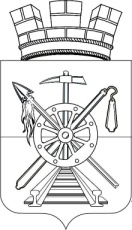 Российская Федерация Ростовская областьМуниципальное образование «Каменоломненское городское поселение»Администрация Каменоломненского городского поселенияПОСТАНОВЛЕНИЕ09.08.2023	                                      № 373                         р.п. КаменоломниВ целях вовлечения в хозяйственный оборот муниципального имущества Каменоломненского городского поселения, руководствуясь Федеральным законом от 21.12.2001 № 178-ФЗ «О приватизации государственного и муниципального имущества», Порядком управления и распоряжения имуществом, находящимся в муниципальной собственности муниципального образования «Каменоломненское городское поселение», утвержденным решением Собрания депутатов Каменоломненского городского поселения от 30.08.2011 №142, Решением Собрания депутатов Каменоломненского городского поселения № 68 от 23.12.2022 (в редакции решения Собрания депутатов Каменоломненского городского поселения от 17.05.2023 № 81) «Об утверждении прогнозного плана приватизации муниципального имущества муниципального образования «Каменоломненское городское поселение» на 2023 год и плановый период 2024-2025 годов», пп. 3 п. 1 ст. 33, п. 9 ст. 46, ст. 56 Устава муниципального образования «Каменоломненское городское поселение»,ПОСТАНОВЛЯЮ:1. Утвердить информационное сообщение о продаже муниципального имущества Каменоломненского городского поселения, согласно приложению № 1 к настоящему постановлению.2. Контроль за исполнением настоящего постановления возложить на заместителя главы Администрации по ЖКХ, строительству и благоустройству –И. С. Кирпичкова.Глава АдминистрацииКаменоломненского городского поселения                                                                  М.С. СимисенкоПостановление вносит  Главный специалист -контрактный управляющий    Приложение № 1к постановлению Администрации Каменоломненского городского поселения от 09.08.2023 № 373«УТВЕРЖДАЮ»Глава АдминистрацииКаменоломненского городского поселения_______________  М.С. Симисенко«__» _________ 202__ г.ИНФОРМАЦИОННОЕ СООБЩЕНИЕО ПРОДАЖЕ МУНИЦИПАЛЬНОГО ДВИЖИМОГО ИМУЩЕСТВА КАМЕНОЛОМНЕНСКОГО ГОРОДСКОГО ПОСЕЛЕНИЯПродажа муниципального движимого имущества Каменоломненского городского поселения осуществляется на основании постановления Администрации Каменоломненского городского поселения от 09.08.2023 №372 «О проведении аукциона по продаже муниципального движимого имущества Каменоломненского городского поселения».Продажа муниципального движимого имущества Каменоломненского городского поселения осуществляется в электронной форме посредством аукциона, открытого по составу участников и форме подачи заявок по продаже муниципального движимого имущества Каменоломненского городского поселения (далее – аукцион).Лот №1 Автомобиль ВАЗ21310VIN XTA213100V1283205 модель, №двигателя 21213 6611412 государственный регистрационный знак С945МО 61/ RUS, ПТС 61 КВ 420964.Начальная цена Лота № 1 составляет 52 500,00 рублей (Пятьдесят две тысячи пятьсот рублей), без НДС. Для участия в аукционе претендент оплачивает задаток в размере 20% начальной цены Лота № 1 – 10 500 рублей (Десять тысяч пятьсот рублей 00 копеек). Шаг аукциона: 2 625 рублей (Две тысячи шестьсот двадцать пять рублей 00 копеек), что составляет 5 % от начальной (минимальной) цены Лота № 1.Начальная цена имущества определена на основании отчета об оценке № 6266/23 от 22.06.2023.Форма подачи предложений о цене – открытая. Задатки для участия в аукционе вносятся на счёт оператора электронной площадки в соответствии с Регламентом электронной площадки.Организатор аукциона - Администрация Каменоломненского городского поселения ИНН 6125023710 ОГРН 1056125016452 КПП 612501001Юридический адрес: 346480, Ростовская обл., Октябрьский р-он, р.п. Каменоломни, ул. Крупской, 28А. Тел. 8(86360)2-08-25 (контактное лицо –главный специалист -контрактный управляющий – Чернявская Дарья Николаевна); 2-37-78 (контактное лицо – заведующий сектором земельно-имущественных отношений, бытового обслуживания и торговли – Чантемирова Елена Анатольевна); Факс: 2-37-15.Дата проведения аукциона 15.09.2023 г. в 10-00, на официальном сайте электронной торговой площадки www.tektorg.ru.Желающие принять участие в аукционе могут подать заявку на официальном сайте электронной торговой площадки www.tektorg.ru.Заявки и задатки для участия в аукционе принимаются с 09-00 часов 10.08.2023г. до 17-00 часов 11.09.2023 г.Дата определения участников аукциона 13.09.2023 г. в 9-00.Победителем аукциона признается участник, который предложит в ходе торгов наиболее высокую цену за такое имущество.Прием заявок на участие в Аукционе и прилагаемых к ним документов осуществляется с даты и времени начала приема заявок до даты и времени окончания приема заявок, указанных в информационном сообщении. Одно лицо имеет право подать только одну заявку по каждому лоту.Заявка подается путем заполнения ее электронной формы, размещенной в открытой для доступа неограниченного круга лиц части электронной площадки, с приложением электронных образов документов.Одновременно с заявкой на участие в Аукционе представляются документы:Для юридических лиц:заверенные копии учредительных документов;документ, содержащий сведения о доле Российской Федерации, субъекта Российской Федерации или муниципального образования в уставном капитале юридического лица (реестр владельцев акций либо выписка из него или заверенное печатью юридического лица (при наличии печати) и подписанное его руководителем письмо);документ, который подтверждает полномочия руководителя юридического лица на осуществление действий от имени юридического лица (копия решения о назначении этого лица или о его избрании) и в соответствии с которым руководитель юридического лица обладает правом действовать от имени юридического лица без доверенности.Для физических лиц:копию всех листов документа, удостоверяющего личность. В случае, если от имени претендента действует его представитель по доверенности, к заявке должна быть приложена доверенность на осуществление действий от имени претендента, оформленная в установленном порядке, или нотариально заверенная копия такой доверенности. В случае, если доверенность на осуществление действий от имени претендента подписана лицом, уполномоченным руководителем юридического лица, заявка должна содержать также документ, подтверждающий полномочия этого лица.Требования к документам: указанные документы в части их оформления и содержания должны соответствовать требованиям законодательства Российской Федерации; представленные иностранными юридическими лицами документы должны быть легализированы на территории Российской Федерации и иметь заверенный перевод на русский язык.Электронные образы документов должны быть направлены после подписания электронной подписью претендента или его представителя. Наличие электронной подписи претендента означает, что документы и сведения, поданные в форме электронных документов, направлены от имени соответственно претендента и отправитель несет ответственность за подлинность и достоверность таких документов и сведений.При прикреплении файла осуществляется проверка на допустимые форматы, вирусы и допустимый размер файла. Принимаются файлы размером до 20 Мбайт (включительно) в следующих форматах: .doc, .docx, .pdf, .txt, .rtf, .zip, .rar, .7z, .jpg, .gif, .png.К данным документам также прилагается их опись. Документооборот между претендентами, участниками, Организатором и Продавцом осуществляется через электронную торговую площадку в форме электронных документов либо электронных образов документов (документов на бумажном носителе, преобразованных в электронно-цифровую форму путем сканирования с сохранением их реквизитов), заверенных электронной подписью Продавца, претендента или участника, либо лица, имеющего право действовать от имени соответственно Продавца, претендента или участника. Данное правило не распространяется для договора купли-продажи муниципального имущества, который заключается сторонами в простой письменной форме.	Ограничений участия отдельных категорий физических и юридических лиц в приватизации данного имущества нет, за исключением случаев, предусмотренных статьей 5 Федерального закона от 21.12.2001 №178-ФЗ «О приватизации государственного и муниципального имущества».	Задаток возвращается участникам аукциона, за исключением его победителя, в течение 5 дней со дня подведения итогов аукциона.Оплата цены приобретаемого имущества, сформированной по результатам аукциона, осуществляется в порядке и в сроки, установленные договором купли-продажи, по реквизитам, указанным в договоре. Задаток, внесенный на счет Продавца победителем аукциона, засчитывается в счет оплаты приобретаемого имущества.Юридические лица и физические лица, зарегистрированные в качестве индивидуальных предпринимателей, являются налоговыми агентами по уплате НДС в соответствии со ст.161 НК РФ и оплачивают НДС по месту своей постановки на налоговый учет.В течение пяти рабочих дней с даты подведения итогов аукциона с победителем аукциона заключается договор купли-продажи.	Передача муниципального имущества и оформление права собственности на него осуществляется в соответствии с законодательством РФ и договором купли-продажи не позднее чем через тридцать дней после дня полной оплаты имущества. С документацией об аукционе и другой информацией можно ознакомиться на официальном сайте: www.kamenolomninskoe.ru в разделе «Аукционы, торги, конкурсы», на сайте www.torgi.gov.ru, на официальном сайте электронной торговой площадки www.tektorg.ru, а так же в Администрации Каменоломненского городского поселения (с 8:00 до 17:00, пере-рыв с 12:00 до 13:00) или по тел.: 8 (86360) 2-08-25; 8 (86360) 2-37-78.Главный специалист -контрактный управляющий                                                                        Д.Н. ЧернявскаяОб утверждении информационного сообщения о продаже муниципального движимого  имущества Каменоломненского городского поселенияНаименование (тип ТС)Автомобиль, Легковой универсалКатегория ТСВ/М1Марка, модельВАЗ 21310   Идентификационный номер ( VIN)XTА213100V1283205Год выпуска1997ЦветСнежная королеваШасси (рама)отсутствуетКузов (кабина)XTА213100V1283205Мощность двигателя кВт (л.с.)57 (77) Рабочий объем двигателя (см3)1500Тип двигателя бензиновыйРазрешенная максимальная масса (кг)1870Масса без нагрузки (кг)1370Страна – изготовительРоссия Государственный регистрационный знак С945МО 61 Rus